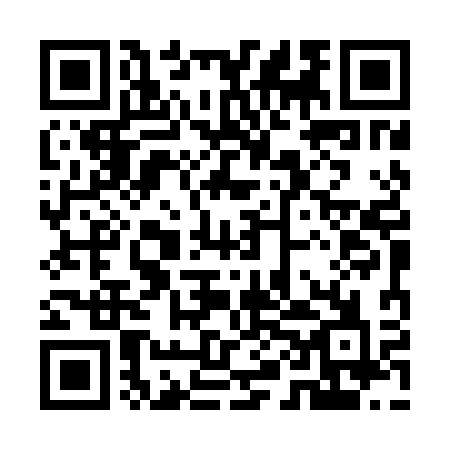 Ramadan times for Wetlina, PolandMon 11 Mar 2024 - Wed 10 Apr 2024High Latitude Method: Angle Based RulePrayer Calculation Method: Muslim World LeagueAsar Calculation Method: HanafiPrayer times provided by https://www.salahtimes.comDateDayFajrSuhurSunriseDhuhrAsrIftarMaghribIsha11Mon4:054:055:5111:403:375:305:307:0912Tue4:034:035:4911:403:385:315:317:1113Wed4:014:015:4711:393:395:335:337:1314Thu3:593:595:4511:393:415:345:347:1415Fri3:563:565:4311:393:425:365:367:1616Sat3:543:545:4111:393:435:375:377:1817Sun3:523:525:3911:383:445:395:397:1918Mon3:493:495:3711:383:465:405:407:2119Tue3:473:475:3411:383:475:425:427:2320Wed3:453:455:3211:373:485:435:437:2521Thu3:423:425:3011:373:495:455:457:2622Fri3:403:405:2811:373:505:475:477:2823Sat3:383:385:2611:373:525:485:487:3024Sun3:353:355:2411:363:535:505:507:3225Mon3:333:335:2211:363:545:515:517:3426Tue3:303:305:2011:363:555:535:537:3527Wed3:283:285:1711:353:565:545:547:3728Thu3:253:255:1511:353:575:565:567:3929Fri3:233:235:1311:353:585:575:577:4130Sat3:203:205:1111:344:005:595:597:4331Sun4:184:186:0912:345:017:007:008:451Mon4:154:156:0712:345:027:027:028:472Tue4:134:136:0512:345:037:037:038:493Wed4:104:106:0312:335:047:057:058:514Thu4:074:076:0112:335:057:067:068:535Fri4:054:055:5812:335:067:087:088:546Sat4:024:025:5612:325:077:097:098:567Sun4:004:005:5412:325:087:117:118:588Mon3:573:575:5212:325:097:127:129:019Tue3:543:545:5012:325:107:147:149:0310Wed3:523:525:4812:315:117:157:159:05